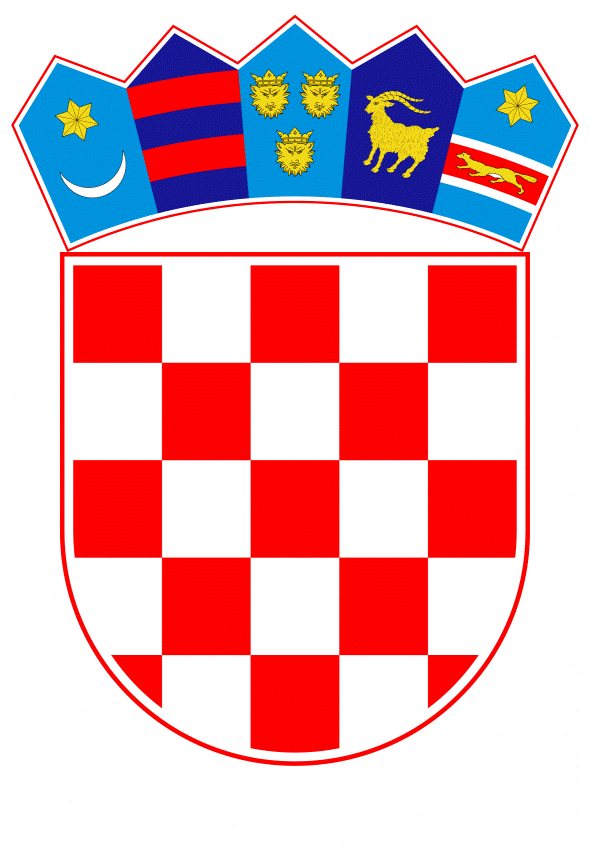 VLADA REPUBLIKE HRVATSKE	Zagreb, 11.  ožujak 2021.PREDLAGATELJ:	Ministarstvo gospodarstva i održivog razvoja PREDMET: Prijedlog zaključka u vezi naknade potraživanja za toplinsku energiju isporučenu krajnjim kupcima iz kategorije kućanstvo na potresom pogođenim područjima Banski dvori | Trg Sv. Marka 2  | 10000 Zagreb | tel. 01 4569 222 | vlada.gov.hr                                                                         1P R I J E D L O GNa temelju članka 8. i članka 31. stavka 3. Zakona o Vladi Republike Hrvatske (Narodne novine br. 150/11, 119/14, 93/16 i 116/18), Vlada Republike Hrvatske je na sjednici održanoj dana  _________________2021. godine donijela Z A K LJ U Č A KZadužuje se Ministarstvo gospodarstva i održivog razvoja da kupcima toplinske energije: CAVALLIN d.o.o., PLAVI DEVET d.o.o., STAMBENI PULS d.o.o., DRVNI CENTAR GLINA d.o.o, KOMUNALNO GOSPODARSTVO POKUPSKO d.o.o., TOP-TERME d.o.o., A. V. – Sisak, VIN ele, Stambena zgrada I.K. Sakcinskog 19a Sisak, nadoknadi potraživanja za isporučenu toplinsku energiju u visini izdanih računa za razdoblje siječnja, veljače i ožujka 2021. godine krajnjim kupcima iz kategorije kućanstvo stradalih u potresu na području Sisačko-moslavačke i Zagrebačke županije i to: Grada Petrinje; Grada Gline; Grada Siska; Grada Hrvatske Kostajnice; Općine Lekenik; Općine Sunja; Općine Donji Kukuruzari; Općine Majur; Općine Dvor; Općine Topusko; Općine Gvozd; Općine Jasenovac; Općine Hrvatska Dubica i Općine Martinska Ves, Općine Pokupsko i Općine Kravarsko.     2.   	Zadužuje se Ministarstvo gospodarstva i održivog razvoja da nadoknadi potraživanja drugim kupcima toplinske energije koji nakon donošenja ovoga Zaključka prijave potraživanja za isporučenu toplinsku energiju krajnjim kupcima iz kategorije kućanstvo stradalih u potresu na  području Sisačko-moslavačke i Zagrebačke županije  iz točke 1. ovoga Zaključka u visini izdanih računa za razdoblje siječnja, veljače i ožujka 2021.         3.  	Sredstva iz točke 1. ovog Zaključka osigurat će se preraspodjelom u okviru sredstava Državnog proračuna Republike Hrvatske za 2021. godinu.      4.  Zadužuje se Ministarstvo gospodarstva i održivog razvoja o donošenju predmetnog Zaključka obavijestiti kupce toplinske energije. Klasa: Urbroj: Zagreb,P R E D S J E D N I Kmr.sc. Andrej PlenkovićObrazloženjeVlada Republike Hrvatske donijela je Odluku o proglašenju katastrofe na području pogođenom potresom (Narodne novine, broj 1/21) kojom je proglašena katastrofa uzrokovana potresom na području Sisačko-moslavačke, Zagrebačke i Karlovačke županije. Stožer civilne zaštite Republike Hrvatske je 20. siječnja 2021. donio popis jedinica lokalne zajednice na kojima će sva kućanstva bez obzira na stupanj pretrpljene štete biti oslobođena plaćanja troškova energije za razdoblje siječnja, veljače i ožujka 2021. godine. Na popisu se nalaze iz  Sisačko-moslavačke županije: Grad Petrinja; Grad Glina; Grad Sisak; Grad Hrvatska Kostajnica; Općina Lekenik; Općina Sunja; Općina Donji Kukuruzari; Općina Majur; Općina Dvor; Općina Topusko; Općina Gvozd; Općina Jasenovac; Općina Hrvatska Dubica i Općina Martinska Ves, te iz Zagrebačke županije Općina Pokupsko i Općina KravarskoNa područjima iz popisa jedinica lokalne zajednice Stožera civilne zaštite Republike Hrvatske djeluje više opskrbljivača toplinskom energijom koji toplinsku energiju isporučuju kućanstvima. Tako društva navedena odredbama ovoga Zaključka opskrbljuju toplinskom energijom 1269 kućanstava na potresom pogođenom području.Projicirani ukupni trošak računa za toplinsku energiju za razdoblje siječnja, veljače i ožujka 2021. godine, temeljen na povijesnim podacima, procijenjena je na 1,3 milijuna kuna. Vlada Republike Hrvatske je svojim Zaključkom 18. siječnja 2021. zadužila  Hrvatsku elektroprivredu d.d. da u svrhu sanacije šteta na potresom pogođenim područjima u Sisačko-moslavačkoj županiji i Zagrebačkoj županiji doprinese na način da se krajnjim kupcima iz kategorije kućanstvo stradalih u potresu čiji su objekti pretrpjeli štete i/ili za one za koje je osiguran privremeni zamjenski smještaj na potresom pogođenim područjima, sukladno popisu jedinica lokalne samouprave Stožera civilne zaštite Republike Hrvatske, kroz svoja povezana društva, otpišu potraživanja nastala priključenjem zamjenskog objekta na elektroenergetsku mrežu, te drugih potraživanja u visini jedinstvenog računa za isporučenu energiju s pripadajućim naknadama za razdoblje siječnja, veljače i ožujka 2021. godine. Temeljem te   Odluke otpisani su troškovi HEP- Toplinarstva na navedenom području.Sukladno Zakonu o tržištu toplinske energije („Narodne novine“, broj 80/13, 14/14, 102/14, 95/15, 76/18, 86/19) kupac toplinske energije je pravna ili fizička osoba koja u ime i za račun vlasnika i/ili suvlasnika zgrade/građevine obavlja djelatnost kupca u samostalnom zatvorenom i centralnom toplinskom sustavu.Kako se pojedini kupci energije ne bi doveli u neravnopravan položaj Vlada Republike Hrvatske donosi ovaj Zaključak kojim će se trošak za toplinsku energiju nadoknaditi iz Državnog proračuna Republike Hrvatske. Točan iznos će se utvrditi temeljem razlike očitanja mjerila toplinske energije na dane 31. prosinca 2020. i 31. ožujka 2021. Na računima koji se izdaju za mjesece siječanj, veljača i ožujak biti će navedena potrošnja za svako obračunsko mjerno mjesto odnosno kućanstvo, te će se navesti da se isti dug otpisuje. Kupci toplinske energije: CAVALLIN d.o.o., PLAVI DEVET d.o.o., STAMBENI PULS d.o.o., DRVNI CENTAR GLINA d.o.o, KOMUNALNO GOSPODARSTVO POKUPSKO d.o.o., TOP-TERME d.o.o., A. V. – Sisak, VIN ele, Stambena zgrada I.K. Sakcinskog 19a Sisak, biti će dužni sve  uplate krajnjih kupaca -kućanstava s navedenih područja  na ime tih mjeseci u vidu akontacije ili plaćenih računa tretirati kao preplatu za buduće razdoblje.Potrebna sredstva osigurat će se preraspodjelom u okviru sredstava državnog proračuna Republike Hrvatske.Slijedom navedenog odlučeno je kao u izreci ovog Zaključka. 